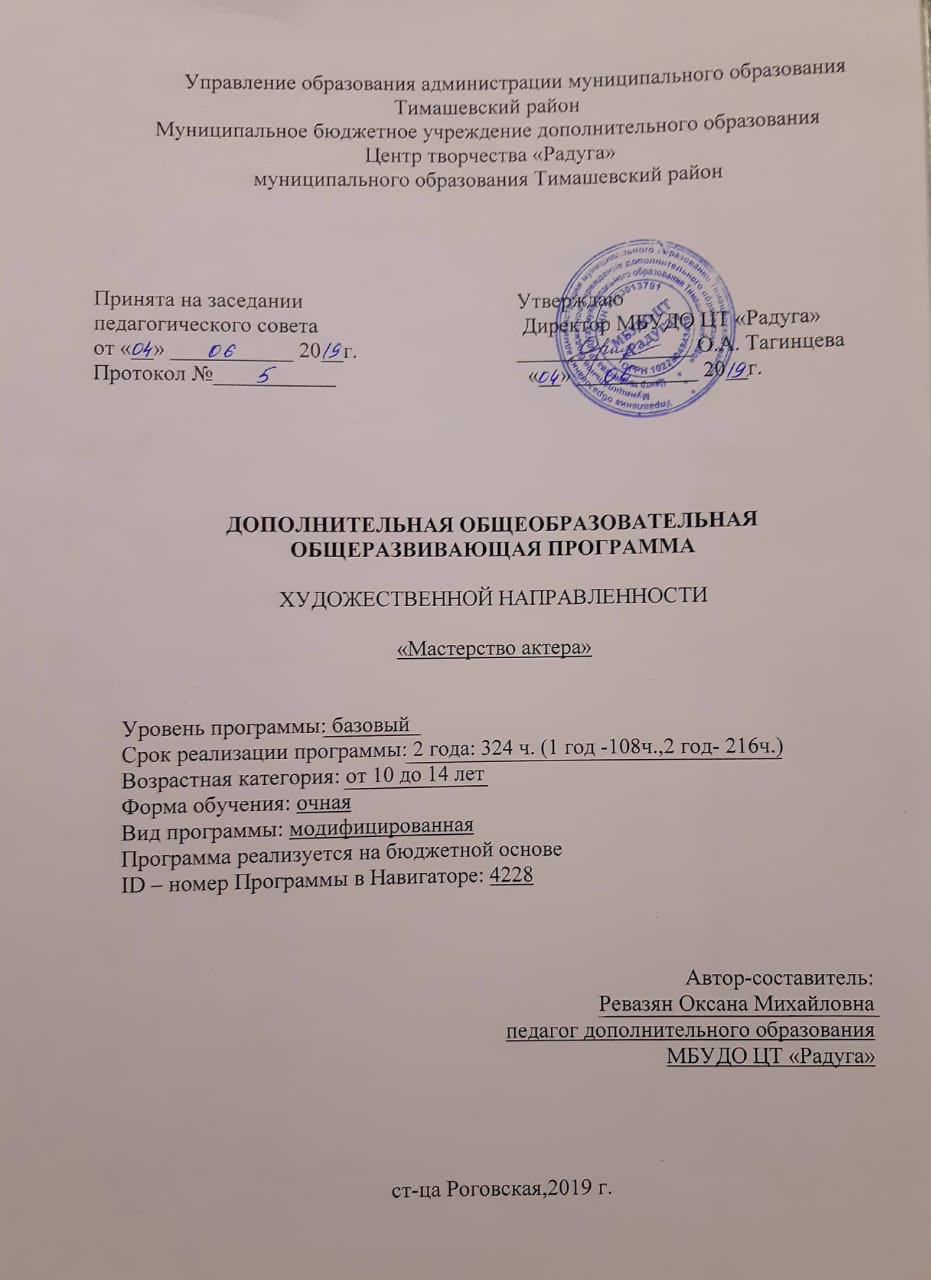 СодержаниеРаздел программы 1 «Комплекс основных характеристик образования»Пояснительная записка.Кому посчастливилось в раннем возрасте окунуться в атмосферу волшебства театра, тот всю жизнь будет воспринимать мир прекрасным, душа его не очерствеет, не ожесточится и духовно не обеднеет, а театр, как вид искусства, только наиболее полно способствует творческому развитию личности ребенка.К. Фоппель.Уже давно безоговорочно принято, что театр способствует внешней и внутренней социализации ребёнка, т.е. помогает ему легко входить в коллективную работу, вырабатывает чувство товарищества, волю, целеустремлённость, терпение и другие качества, необходимые для успешного взаимодействия с окружающей социальной средой.Театр побуждает интерес к литературе, дети начинают читать с удовольствием и более осмысленно, чем раньше; приобщает ребенка к правилам и нормам общества; учит разбираться в людях; учит правильно понимать и выражать свои чувства и переживания; помогает развивать интеллект, самоконтроль и концентрацию; развивает воображение, творческие способности.Театр объединяет в себе все виды искусства, что дает возможность говорить с детьми не только о его истории, но и о живописи, об архитектуре, истории костюма и декоративно – прикладного искусства. Работа над спектаклем объединяет детей, дает понятие о чувстве партнерства, взаимовыручки, снимает скованность, ускоряет процесс овладения навыками публичных выступлений, помогает перешагнуть через “я стесняюсь”, поверить в себя.Дополнительная общеобразовательная общеразвивающая программа «Мастерство актера» (далее – Программа) реализуется в художественной направленности, так как способствует раскрытию творческого потенциала детей.Программа составлена в соответствии с:	-Федеральным законом от 29.12.2012г. № 273-ФЗ «Об образовании в Российской Федерации»;	-Концепцией развития дополнительного образования детей, утвержденная распоряжением Правительства Российской федерации от 4 сентября 2014 г. №1726;	-Приказом Министерства образования и науки Российской Федерации от 9.11. 2018 года № 196 «Об утверждении порядка организации и осуществления образовательной деятельности по дополнительным общеобразовательным программам»;- Стратегией развития воспитания в Российской Федерации на период до 2025 г.;-Постановлением от 04.07.2014г. № 41 «Об утверждении СанПиН 2.2.4.3172-14»;-Письмо Министерства образования науки и молодежной политики Краснодарского края от 06.04.2020 года. №47-01-13-6766/20 «Об организации образовательного процесса по дополнительным общеобразовательным программам»;	-Методические рекомендации по организации образовательного процесса в организациях, реализующих дополнительные общеобразовательные программы, с применением электронного обучения и дистанционных образовательных технологий в период режима «повышенной готовности», г. Краснодар 2020 г.-Приказ МБУДО ЦТ «Радуга» от 09.04.2020 года №126 «Об организации образовательного процесса по дополнительным общеобразовательным программам с применением электронного обучения и дистанционных образовательных технологий в период режима «повышенной готовности» в МБУДО ЦТ «Радуга».Актуальность настоящей Программы состоит в том, что обучение детей актёрскому мастерству воспитывает в нём те личностные качества, которые характеризуют действительно, культурного человека, гражданина своей страны. Обострившаяся в настоящее время проблема нравственного воспитания детей, низкий художественный уровень многих телевизионных и радиопередач, обилие безнравственной рекламы на улицах и экранах, развитие новых информационных технологий при деградации их идейного содержания — все это негативно влияет на духовно-нравственное состояние детей. Разобщенность, замкнутость, агрессивность, растущая детская преступность, нетерпимость, непочтительное отношение к старшим, неуважительное отношение к труду, неумение сострадать ближним, неустойчивая психика и многие другие болезни подрастающего поколения требуют лечения, в том числе средствами искусства, требуют пристального внимания именно к духовно- нравственному воспитанию. Данная программа хорошо адаптирована для реализации в условиях временного ограничения для учащихся занятий дистанционного обучения. Поэтому в настоящее время данная Программа актуальна и востребована.Новизна Программы заключается в том, что образовательная деятельность проходит с применением дистанционного обучения. Наряду с игровыми методами для развития актерских способностей более углубленно и расширенно используются упражнения актерского, а также психологического тренинга, максимально адаптированные для детей данного возраста. Так же предусматривает дифференцированный подход к обучению с учётом индивидуальных психофизиологических особенностей каждого из учащихся.	Педагогическая целесообразность программы в том, что использование форм, средств и методов образовательной деятельности, в условиях дистанционного обучения, в соответствии с целями и задачами образовательной программы, направлены на творческое развитие учащихся.Данная Программа для школьников обусловлена их возрастными особенностями: разносторонними интересами, любознательностью, увлеченностью, инициативностью. Данная Программа призвана расширить творческий потенциал подростка, обогатить словарный запас, сформировать нравственно-эстетические чувства, эстетический художественный вкус, культуру общения, т.к. именно в школе закладывается фундамент творческой личности, закрепляются нравственные нормы поведения в обществе, формируется духовность.Данная Программа модифицированная, составлена на основе ранее опробованных программ «Гимнастика чувств», «Мастерская творчества» (О.А. Куриленко) и авторской программы И.А. Генераловой «Мастерская чувств» (2000 г.).Отличительная особенность программы «Мастерство актера» в том, что к разделу программы «Постановка кукольного театра», применены дистанционные технологии, с использованием социальных сетей в образовательных целях.На занятиях одновременно используются фрагменты разных тем и разделов. Обязательным элементом занятий является игра. Занятия строятся на принципе добровольного вовлечения в игру. Через игру дети находят новые средства самовыражения, обеспечивают мотивацию познания себя, других учащихся, окружающего мира. Занятия в театральном коллективе не только развивают творческие способности, но и формируют его коммуникативную культуру, значимость и необходимость в общем деле, индивидуальность в исполняемой роли. Главное, чтобы учащиеся ощутили удовольствие от творческого процесса. Успешность и радость общения друг с другом.	Адресат программы. Возраст детей, участвующих в реализации Программы – 10-14 лет.  Это могут быть как однополые, так и разнополые группы по 12 человек. 	Комплектование групп ведётся по желанию, без предварительного отбора. Зачисление в объединение производится по заявлению родителей. Численный состав учебных групп, а также продолжительность групповых занятий определяется, исходя из имеющихся условий проведения образовательного процесса, согласно требованиям СанПиН.	Уровень Программы-  базовый. Программа составлена на основании программы ознакомительного уровня «Волшебный мир театра».Объем Программы-324 часа.1 год обучения-108 часов;2 год обучения-216 часов.Сроки реализации - 2 года.Форма обучения –дистанционная.	Форма организации деятельности детей на занятии - групповая и индивидуально-групповая.	Формы проведения занятия - беседы, игры, онлайн мастер-классы, конкурсы, объяснение, наглядный показ, презентация.Режим занятий. Занятия проводятся 3 раза в неделю по 30 минут. Перемена между занятиями - 5 минут. Занятия сокращены с учетом использования дистанционного обучения согласно рекомендациям СанПинОсобенности организации образовательного процесса. Образовательный процесс осуществляется в одновозрастных группах.  Занятия по Программе определяются содержанием Программы и могут предусматривать лекции, мастер-классы, выполнение самостоятельной работы.Цель Программы: развитие артистических способностей детей через театрализованную деятельность.деятельность.Цель Программы 2 года обучения – создание условий для творческой самореализации учащихся.Задачи Программы.Образовательные (предметные):-познакомить с историей возникновения и развития театров;-развивать артистические, эмоциональные качества у детей средствами театральных занятий;-формировать сценическое мастерство;Личностные:-развивать творческие артистические способности;-развивать коммуникативные и организаторские способности учащихся;Метапредметные:-планировать свои действия в соответствии с поставленной задачей;-формировать устойчивый интерес к художественно-эстетической деятельности;-знать о ценностном отношении к театру как к культурному наследию народа;-воспитывать социальную активность личности учащегося.Задачи Программы 2 года обучения.Образовательные (предметные):-познакомить с историей театра;-формировать знания по изготовлению театральной бутафории и декораций к постановочному материалу;-познакомить детей с видами кукольного театра.Личностные:-развивать умение согласовывать свои действия с другими детьми;-развивать коммуникабельность и умение общаться со взрослыми людьми в разных ситуациях;-воспитывать трудолюбие, отзывчивость, аккуратность, добросовестность, доброжелательность, пунктуальность.Метапредметные:-активизировать познавательный интерес учащихся к театральному творчеству;-формировать способности извлекать сведения из разных интернет источников, систематизировать и анализировать их самостоятельно;-развивать умение вести самонаблюдение, самооценку, самоконтроль в ходе деятельности.Содержание Программы базового уровняУчебный план 2 год обучения.Содержание учебного плана Программы базового уровня 2 года обучения.6.Постановка кукольного театра - 16 часов.6.3 Отработка чтения каждой роли - 4 часа.Практика - 4 часа: Артикуляционная гимнастика. Работа над эпизодами спектакля. 6.4 Заучивание слов - 6 часов.Теория - 4 часа: Отрывок любимого произведения или стихотворение наизусть (по желанию). Видео мастер- класса для начинающих актеров.Практика - 2 часа: Речевые упражнения. 6.5 Работа над ролью - 6 часов.Теория - 4 часа: Работа над интонацией. Пословицы, поговорки, чистоговорки. Просмотр видео мастер-класса «Введение в профессию актеров - кукольников».Практика - 2 часа: Тест на актерские способности. Сможешь ли ты стать актером?6.6 Репетиция пьесы- 6 часов.Теория - 4 часа: Известные сказочники и сказители. Роль сказочника в пьесах-сказках.Практика - 2 часа: Видео урок «Творчество великого сказочника Г.Х. Андерсена.6.7 Работа за ширмой- 6 часов.Теория - 4 часа: Техника театра кукол А. Федотова. Пальчиковая гимнастика.Практика - 2 часа: Игра «Оживление предметов».6.8 Индивидуальная работа над ролью- 4 часа.Теория - 2 часа: Авторское сочинение сказки -миниатюры.Практика - 2 часа: Самостоятельное чтение с использованием интонации (темп, тон, пауза, логическое ударение).6.9 Изготовление декораций-10 часов.Теория - 4 часа: Просмотр видео урока «Изготовление тростевой куклы». Роль декорации в театре.Практика - 6 часов: Работа с эскизами. Алгоритм создания тростевой куклы. Ее особенность. Работа над образом куклы.7. Генеральная репетиция- 4 часа.Теория - 2 часа: Проговаривание реплик своих кукольных персонажей.Практика - 2 часа: Учимся определять характер героя, самостоятельно работать над эмоциями в паре с куклой.7. Итоговое занятие-4 часа.Теория - 2 часа: Подведение итоговПрактика - 2 часа: Творческое задание: «Сказка в двери к нам стучится».Планируемые результаты по программе.Образовательные (предметные):- знать историю возникновения и развития театров;- развиты артистические, эмоциональные качества у детей средствами театральных занятий;- сформировано сценическое мастерство.Личностные:-развиты творческие артистические способности;-развиты коммуникативные и организаторские способности учащихся.Метапредметные:-умеют планировать свои действия в соответствии с поставленной задачей;-сформирован устойчивый интерес к художественно-эстетической деятельности;-знают о ценностном отношении к театру как к культурному наследию народа.Планируемые результаты 2-го года обучения.Образовательные (предметные):- знать историю театра;- сформированы знания по изготовлению театральной бутафории и декораций к постановочному материалу;- знать виды театрального искусства.Личностные:- продолжать развивать умение согласовывать свои действия с другими детьми;- продолжать развивать коммуникабельность и умение общаться со взрослыми людьми в разных ситуациях;- продолжать воспитывать трудолюбие, отзывчивость, аккуратность, добросовестность, доброжелательность, пунктуальность.Метапредметные:- продолжать активизировать познавательный интерес учащихся к театральному творчеству;- сформированы способности извлекать сведения из разных интернет источников, систематизировать и анализировать их;-продолжать развивать умение вести самонаблюдение, самооценку, самоконтроль в ходе деятельности.Раздел 2 программы «Мастерство актера». «Комплекс организационно-педагогических условий.Календарный учебный график второго года обучения.Условия реализации Программы.	Материально-технические средства реализации Программы:Материально-технические средства реализации Программы дистанционного обучения:	Занятия проводятся дистанционно, время занятий соответствуют требованиям СанПин. Для проведения занятий необходим следующий материал:-светлое оснащение;-стол - 1шт., стул для педагога – 1 шт.;- ноутбук с выходом в интернет – 1 шт.Перечень оборудования, инструментов и материалов, необходимых для реализации Программы 2 года обученияКадровое обеспечение –занятия по Программе проводит педагог имеющий среднее специальное или высшее профессиональное образование.Формы аттестацииВ процессе реализации Программы осуществляется контроль уровня знаний и умений учащихся. Главным критерием в оценке деятельности учащихся, является их творческое проявление в процессе воплощения на сцене конкретного задания: исполнение литературного произведения или выступление в качестве ведущего концертной программы. Своеобразной формой контроля является участие в различных конкурсах, спектаклях.	Промежуточная и итоговая аттестация проводится в форме показа спектакля, творческого задания. По результатам итоговой аттестации заполняется Диагностическая карта.Порядок, формы проведения, система оценки, оформление и анализ результатов промежуточной и итоговой аттестации учащихся осуществляется согласно «Положения о текущем контроле освоения дополнительных общеобразовательных общеразвивающих программ, промежуточной (итоговой) аттестации учащихся, подведении итогов реализации дополнительных общеобразовательных общеразвивающих программ в муниципальном бюджетном учреждении дополнительного образования Центре творчества «Радуга» муниципального образования Тимашевский район».Оценочные материалы	Критерии качества знаний, умений, навыков по курсу «Мастерство актера»Уровень усвоения материала:	Низкий: учащийся не владеет культурой речи, имеет бедный словарный запас, не может конкретно выразить свою мысль, испытывает значительные трудности при написании собственного текста; не умеет выступать перед публикой, плохо находит общий язык с коллективом.	Средний: учащийся имеет достаточный словарный запас, но плохо пользуется им; может фантазировать, но с трудом выражает мысли; испытывает некоторые сложности при выступлении на публике.	Высокий: учащийся знает много художественных произведений; умеет составлять текст своего выступления; размышляет на заданную тему; имеет широкий словарный запас и умеет правильно его применять; легко изъясняет свои мысли и находит общий язык в коллективе.	Постоянная оценка производится на уровне педагогического наблюдения, самооценки учащихся.Тест «Сможешь ли ты стать актером?»I.Часто ли ты перенимаешь словечки, манеру говорить и двигаться от знакомых?1. Всегда2.Часто3.Не перенимаю4.У меня перенимают!II.Бывает ли, что ты можешь подолгу воображать себя каким-то персонажем книги или кино?1.Всегда так делаю2.Регулярно3.Не припомню такого4.Я сама/сам выдумываю персонажей!III. Случается ли тебе выпадать из реальности погружаясь в свои мечты? В так называемые сны на яву?1.Да, очень часто2.Изредка3.Нет, может, в детстве только бывало4.Я из них вылезти иногда не могу.IV. Бывает ли у тебя желание прожить несколько взаимоисключаюших жизней в одной?1.Да, постоянно2.Изредка3.Мне нравиться то, как я живу4.Я и так это делаю!V. Подмечаешь ли ты незначительные перемены в облике и поведении людей?1.Да, я очень внимательно отмечаю такие вещи2. Чаще чувствую перемены, чем сознательно отмечаю3.Я не очень внимателен к окружающим4.Часто замечаю даже то, чего нет.VI. Когда ты видишь хороший спектакль, фильм, о чем ты думаешь?1.Хочу туда! На место героя/ героини2.Эх, хорошо. Мне так никогда не сыграть3.Как они актеры это вообще делают?4.Неплохо. Но я точно могу сделать лучше.VII. Актерская профессия это:1.Счастье2.Испытания3.Тяжкий труд4.Мое призвание.Методические материалы.	В данной Программе запланированы следующие формы организации деятельности детей: беседа, чтение художественных произведений, рассказ, игровая ситуация, заучивание наизусть, презентация.Методы реализации Программы:	Наглядный метод - демонстрация видеоматериалов, иллюстрации, показ техники выполнения.	Словесный метод - объяснение теоретической части выполнения различных заданий.	Метод исследовательской работы включает в себя самостоятельную исследовательскую деятельность детей, работу над индивидуальными творческими проектами.	Практический метод - выполнение практических упражнений, публичные выступления.	Метод контроля - тестирование, собеседование, выполнение самостоятельных работ. Технологии:- технология дистанционного обучения;- технология проблемного обучения;- технология развивающего обучения;- технология игровой деятельности;- технологии коллективной творческой деятельности;- технология развития критического мышления через чтение и письмо;- технология образа и мысли;- здоровьесберегающая технология;- технология ИТТ.Формы организации учебного занятия: беседа, игра, мастер-класс, наблюдение, практическое занятие, объяснение, наблюдение, тест.Дидактические материалы – Методическая и художественная литература, задания, упражнения, образцы изделий, тексты сценария.Алгоритм учебного занятияСписок литературы для педагога.1. Григорьева О.А. Школьная театральная педагогика. Издательство «Лань», 2015г. 2. Н.А. Зверева, Д.Г. Ливнев. Словарь театральных терминов. Издательство «ГИТИС», 2014г. [электронный ресурс]3. Ю.О. Ломавцев. Представление начинается. История русского театра. Издательство «Белый город», 2016г.4. Кипнис М. Актерский тренинг. Более 100 игр, упражнений и этюдов, которые помогут вам стать первоклассным актером [Электронный ресурс] /М. Кипнис. -м.: АСТ, 2014. -249с.5. Сергеева А.С. Хочу все знать о театре: Детская энциклопедия [Текст]/А.С. Сергеева. М: АСТ, 2019. -94 с.6. Станиславский К.С. Работа актера над собой [Текст]/ К.С. Станиславский. –М.: АСТ, 2019. - 480с.Литература для учащихся.1.Театр кукол и игрушек в детском саду: кукольные спектакли, эстрадные миниатюры для детей [Текст]/ сост. О.П. Власенко. – Волгоград: Учитель. - 290с.2. Лаптева Е.В. Лучшие скороговорки для развития речи. [Текст] /Е.В. Лаптева. – М.: АСТ, 2018. - 223 с.Интернет ресурсы:1.http://kopilochka.net.ru/STUDY/teatr.php - Материалы по дикции, интонации, голосу, мимике, жестикуляции. Актерское мастерство.2. https://youtu.be/XI1UwLLoKVA -Артикуляционная гимнастика от Студии актерского мастерства Just do it Art…3. https://youtu.be/P9aFZ5_XURw - Простые упражнения для начинающего актера.4. https://resh.edu.ru/subject/lesson/2682/start/ - Всероссийская электронная школа.5.https://youtu.be/TTtEFASYuC4 - Мастер- класс от актеров – кукольников.6. https://www.leludi.ru/blog/podhodit-li-tebe-akterskaya-professiya - Тест на актерские способности. Сможешь ли ты стать актером?7. https://www.youtube.com/watch?v=QimvYa2-ds8&feature=youtu.be- Речевые упражнения.8. https://licey.net/free/12-analiz_proizvedenii_literatury_do_20_veka_dlya_sochinenii/53-neissyakaemyi_istochnik_ustnoe_narodnoe_tvorchestvo/stages/2603-russkie_skazochniki.html- Известные сказочники и сказители.9. https://www.maam.ru/detskijsad/kartoteka-priskazok-dlja-raboty-s-detmi.html - Картотека присказок для работы с детьми.10. http://theatre-artefact.spb.ru/?p=1256- А. Федотов. Техника театра кукол. Куклы на тростях.11.https://yandex.ru/video/preview/?filmId=17364552682527537400&reqid=1589385738837182-1051859841765041177771944-sas1-6631&text=маленький+спектакль+театра+тростевых+кукол - Тростевая кукла - походка, переживание, работа тростью.12.https://yandex.ru/video/preview/?filmId=14228501151207200953&p=1&text=игра+театральная+%22Оживление+предметов%22 - Программа "Оживление предмета" студенческого театра кафедры театра анимации Харьковского Университета Искусств им. И. П. Котляревского. 13. https://youtu.be/sDmJ7yx_wT0 - Пальчиковая гимнастика.14. https://heaclub.ru/teatralnye-kukly-kak-sdelat-svoimi-rukami-master-klassy-po-izgotovleniyu-teatralnyh-kukol-vidy-teatralnyh-kukol-tehnologiya-ih-sozdaniya-foto-vykrojki-shablony-sovety-Театральные куклы: как сделать своими руками? Мастер-классы по изготовлению театральных кукол. Виды театральных кукол: технология их создания, фото, выкройки, шаблоны, советыДиагностическая карта " Уровень освоения учащимися дополнительной общеобразовательной общеразвивающей программы "Мастерство актера" базового уровня" в 2018-2019 учебном годуОбъединение____________________________________________________№ группы, год обучения ________________________________ Педагог______________________________________________________ Условные обозначения: О – отлично; Х – хорошо; У – удовлетворительно; Н – неудовлетворительно. О – отлично: учащийся освоил практически весь объём знаний, умений и навыков, предусмотренных программой за конкретный период, работает самостоятельно, не испытывает особых трудностей при выполнении практических заданий, выполняет их с элементами творчества. Х – хорошо: объём усвоенных знаний, умений и навыков составляет более ½ объёма, предусмотренного программой обучения, выполняет практические задания на основе образца педагога. У– удовлетворительно: объём усвоенных знаний, умений и навыков учащегося составляет менее ½ объёма, предусмотренного программой обучения, испытывает затруднения, в состоянии выполнять простые практические задания, нуждается в постоянной помощи педагога. Н– неудовлетворительно: учащийся не владеет знаниями, умениями и навыками, предусмотренными образовательной программой.1.Раздел 1 программы «Комплекс основных характеристик образования»21.1.Пояснительная записка21.2Цели и задачи51.3Содержание программы 1-го года обучения.61.4Содержание программы 2-го года обучения.61.5Планируемые результаты82Раздел 2 программы «Комплекс организационно-педагогических условий»82.1Календарный учебный график к Программе базового уровня 1-го   года обучения92.2Календарный учебный график к Программе базового уровня 2-го   года обучения92.3Условия реализации программы112.4Формы аттестации112.5Оценочные материалы122.6Методические материалы132.7Список литературы15№1П\пНазвание раздела, темыВсего ТеорияПрактикаФормыаттестации/контроля6.Постановка кукольного спектакля.5026246.3Отработка чтения каждой роли.4-4Дистанционная форма оценивания6.4Заучивание слов.642Дистанционная форма оценивания6.5Работа над ролью.642Дистанционная форма оценивания6.6Репетиция пьесы.642Дистанционная форма оценивания6.7Работа за ширмой.642Дистанционная форма оценивания6.8Индивидуальная работа над ролью.422Дистанционная форма оценивания6.9Изготовление декораций.1046Дистанционная форма оценивания7.Генеральная репетиция.422Дистанционная форма оценивания7.Итоговое занятие.422Итоговый контроль.Творческое задание.Итого:502624№ п\пДата занятия по плану Дата занятия по фактуТема занятияКол-во часовФорма занятияФорма контроля1Артикуляционная гимнастика.2ДистанционноНаблюдение, домашняя работа2Работа над эпизодами спектакля.2ОнлайнНаблюдение, беседа3Отрывок любимого произведения или стихотворение наизусть (по желанию).2ДистанционноНаблюдение, домашняя работа4Видео мастер- класса для начинающих актеров.2ДистанционноНаблюдение5Речевые упражнения.2Самостоятельные практические упражненияНаблюдение6Работа над интонацией. Пословицы, поговорки, чистоговорки.2Дистанционно, использование интернет ресурсовНаблюдение, собеседование7Просмотр видео мастер-класса «Введение в профессию актеров -  кукольников».2Дистанционно, онлайнНаблюдение8Тест на актерские способности. Сможешь ли ты стать актером?2ДистанционноТестирование9Известные сказочники и сказители.2ДистанционноНаблюдение, собеседование10Роль сказочника в пьесах-сказках.2Дистанционно, с использование интернет ресурсовНаблюдение, домашняя работа11Видео урок «Творчество великого сказочника Г.Х. Андерсена.2Дистанционно, с использование интернет ресурсов Наблюдение, домашняя работа.12Техника театра кукол А. Федотова.2ДистанционноНаблюдение13Пальчиковая гимнастика.2Дистанционно, с использование интернет ресурсовНаблюдение, домашняя работа.14Игра «Оживление предметов».2ДистанционноНаблюдение15Авторское сочинение сказки -миниатюры.2Самостоятельные практические упражненияНаблюдение, домашняя работа16Самостоятельное чтение с использованием интонации (темп, тон, пауза, логическое ударение).2Самостоятельные практические упражненияНаблюдение17Просмотр видео урока «Изготовление тростевой куклы».2Дистанционно, с использование интернет ресурсовНаблюдение18Роль декорации в театре.2ДистанционноНаблюдение19Работа с эскизами.2ОнлайнБеседа.20Алгоритм создания тростевой куклы. Ее особенность. 2Дистанционно, с использование интернет ресурсовНаблюдение21Работа над образом куклы.2ОнлайнНаблюдение22Проговаривание реплик своих кукольных персонажей.2Самостоятельные практические упражненияНаблюдение, беседа23Учимся определять характер героя, самостоятельно работать над эмоциями в паре с куклой.2Самостоятельные практические упражненияНаблюдение24Подведение итогов2ОнлайнБеседа25Творческое задание: «Сказка в двери к нам стучится»2ОнлайнТворческое задание№ п/пНаименование темыОборудование, материалы, инвентарь..Постановка кукольного театра.ноутбук, интернет источники, литература.БлокиЭтап учебного занятияВремяПодготовительныйОрганизационный2минутОсновнойПодготовительный3 минутОсновнойУсвоение новых знаний и способов действий15 минутОсновнойЗакрепление новых знаний, способов действий и их применение5 минутИтоговыйИтоговый2 минутИтоговыйРефлексивный3 минут№п/пФамилия, имя учащихсяУровень знаний театральных терминовПрактическая работа на сцене.Дикция.